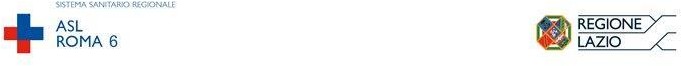 Data  	Firma del genitoreSCHEDA SEGNALAZIONE ALUNNO CASO POSITIVOSCHEDA SEGNALAZIONE ALUNNO CASO POSITIVONOMECOGNOMEDATA NASCITARESIDENZA/DOMICILIORECAPITO TELEFONICO GENITORISCUOLA FREQUENTATA DALL’ALUNNOCLASSE FREQUENTATA DALL’ALUNNODATA ULTIMA PRESENZA IN CLASSEDATA INIZIO SINTOMIDATA ESECUZIONE TAMPONE POSITIVOEVENTUALI NOTE